Конспект по технологии (творческая мастерская)Дата проведения: 01.03.2019 годКласс: 5Учитель: Усеинова С. С.Тема: Изготовление цветов из фольги.Цель: Создание благоприятных условий для выявления и развития творческих способностей учащихся посредством изготовления поделок из нетрадиционного материала.Планируемые результаты:Предметные: обучить технологии изготовления цветов из фольги; расширить представление о разнообразии материала и его отличительных особенностях. участвовать в диалоге на занятии, отвечать на простые вопросы учителя, слушать и понимать речь других; выполнять правила безопасной работы ножницами, нарезать фольгу по разметке и без разметки.Личностные : -сохранять мотивацию к учёбе;-ориентироваться на понимание причин успеха в учёбе;-развивать способность к самооценке.Метапредметные:Регулятивные УУД: - обнаруживать и формулировать учебную проблему совместно с учителем;- постановка учебной задачи на основе соотнесения того, что уже известно;- оценка, контроль;Познавательные УУД:         -поиск и  выделение необходимой информации;- самостоятельное выделение и формулирование познавательной цели;Коммуникативные УУД:  -планирование учебного сотрудничества;- управление поведением партнёра;-умение с достаточной полнотой и точностью выражать свои мысли .Оборудования: ножницы, линейка, проволока, карандаш, фольга(длиной 35 см),образцы цветов, картинки цветов.Тип урока:урок-практикумХОД УРОКА:Организационный момент: 	Введение в тему: Из века в век,Из уст в уста,Передается красота,                                И вот теперь – дошла до нас О ней и будет наш рассказЗагадки о цветах.  1.Из-под снега расцветает,Раньше всех весну встречает. (подснежник) 2.Лик пахучий, а хвост колючий. (Роза.)3.Стоит в саду кудряшка - белая рубашка. Сердечко золотое, что это такое? (Ромашка)4.Горел в траве росистой фонарик золотой.Потом померк, потух и превратился в пух. (Одуванчик.)5.Цветок ярко-синий, пушистый. На поле пшеничном родится,А сам же в еду не годится. (Василёк)6. Так красива и нежна,К солнцу тянется она.Не цветок, а совершенство!Аромат – дурман, блаженство! Дивная идиллия Солнечная...(лилия)7.Голова на ножке,В голове горошки.солнце сильно жжёт макушку,Сделать хочет погремушку. (Мак)                                                            Подснежник                                                             Роза                                                     ром Ашка                                                      оду Ванчик                                                       васИлек                                                            Лилия                                                           мАк2. Беседа о цветах. Какую роль играют цветв в нашей жизни?III.Изложение темы.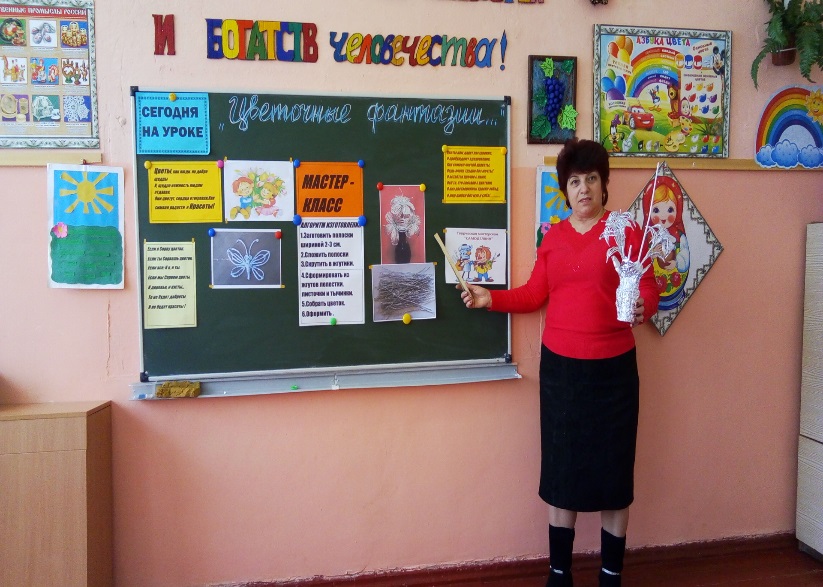 Удивительная техника-работа с фольгой - материал доступный, легкий в обработке, а изделия из нее поражают своей серебристой красотой.(Показ приемов работы с фольгой:- Изготовление жгутика-Изготовление тычинки)IV.Практическая работа. Работа в группах1. Подготовка рабочего места. Вводный инструктаж.Правила ТБ.Прежде чем начать работу приготовь свое рабочее место правильно.Во время работы содержи свое место в порядке: где взял – туда и положиВсегда думай, как сделать работу лучше: экономь материалы, береги инструменты.Кончил работу, убери свое место быстро и аккуратно.Работайте дружно.2. Изготовление цветка.АЛГОРИТМЗаготовить полоски из фольги шириной 3 смСкатать полоски в узкие жгутикиСоздать из полученных жгутиков лепестки цветов и листики Соединить лепестки в единый  цветок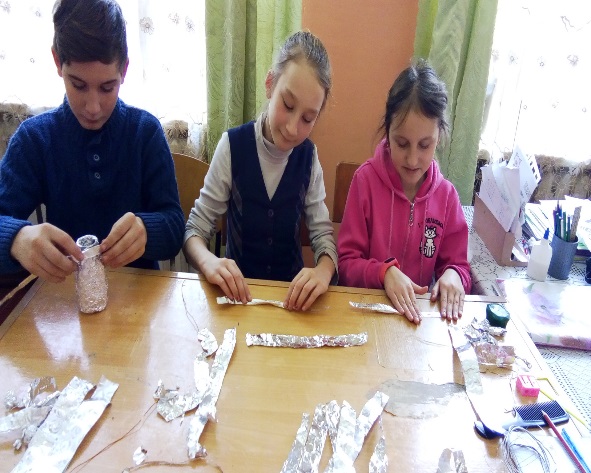 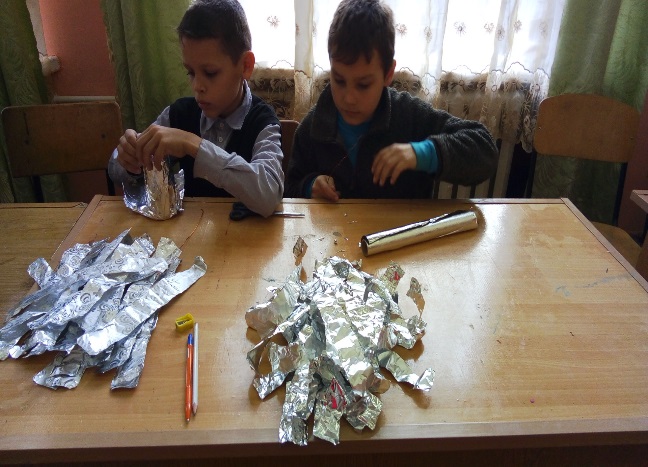 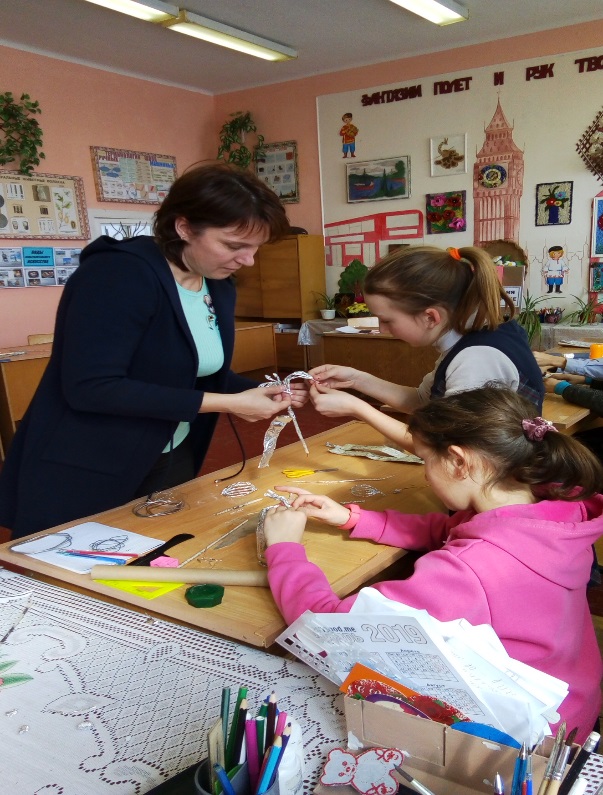 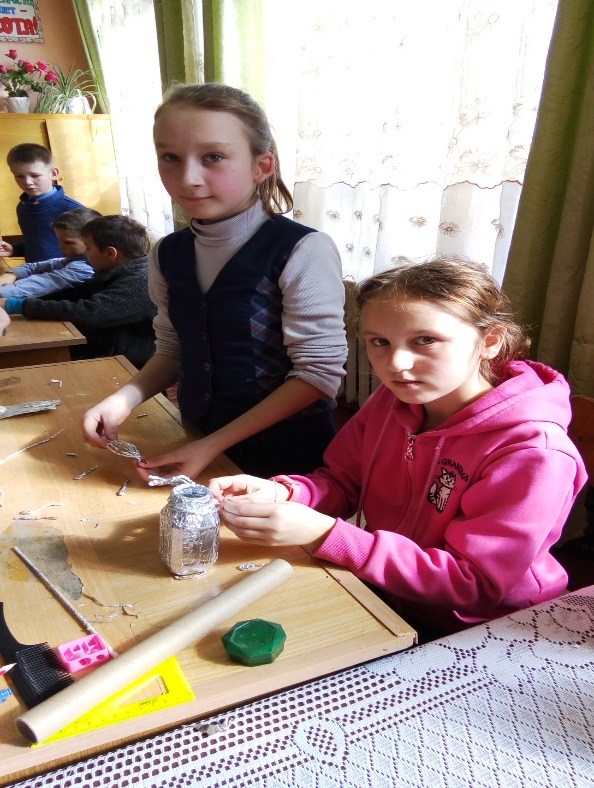 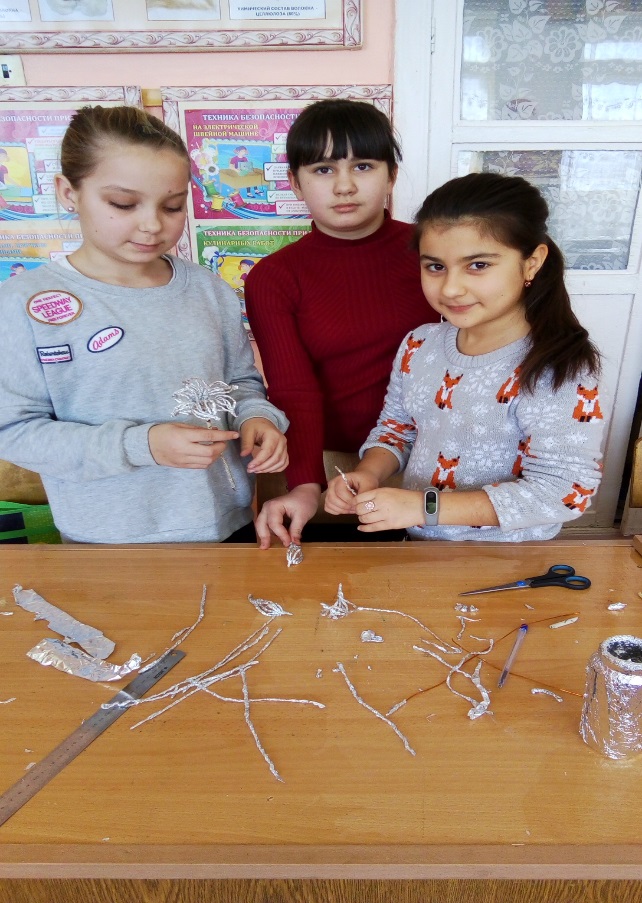 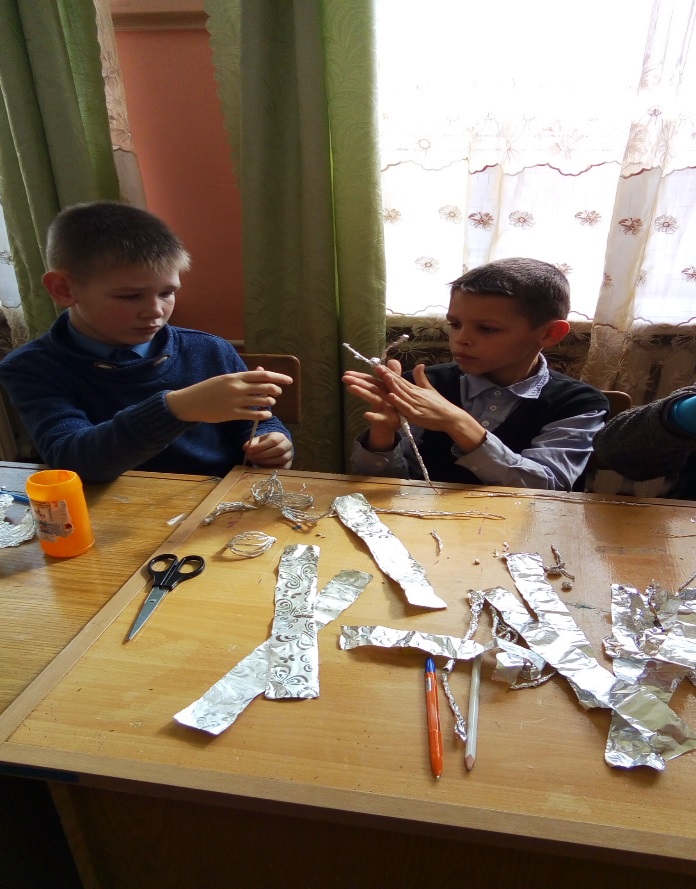 2. ФизкультминуткаЦелевые обходы учителя:Контроль организации рабочего места.Контроль правильности выполнения приемов работы и соблюдение правил безопасности работы.Оказание помощи учащимся, испытывающим затруднение.Контроль объема и качества выполнения работы.Оформление цветкаV.Подведение итогов. Выставка работ.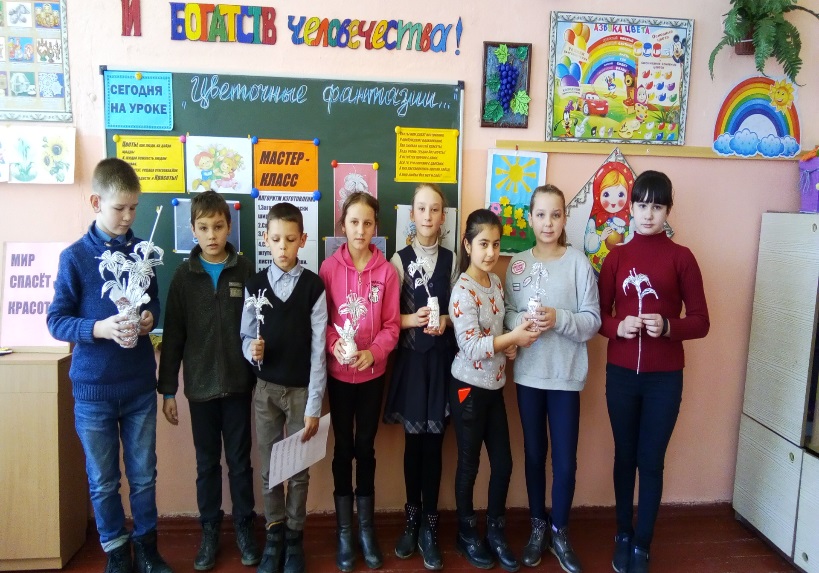 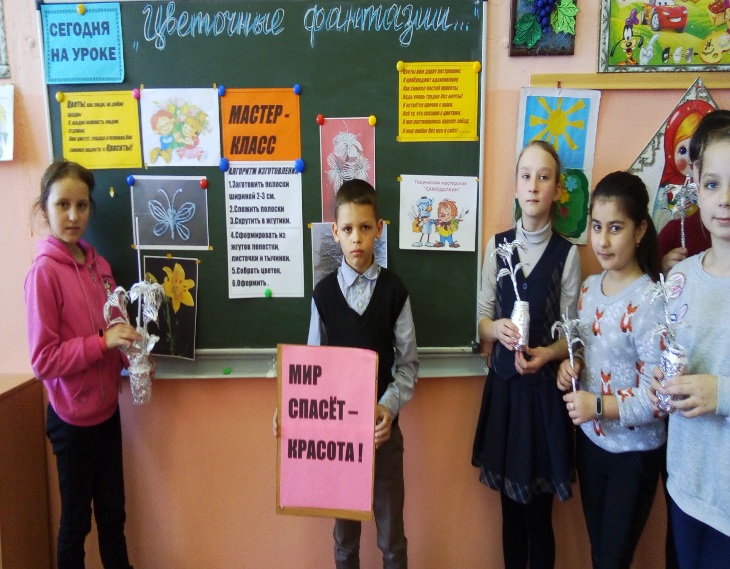 VI.Рефлексия. СамооценкаКакое чувство вы испытываете после завершения работы? Отчего?А ещё приятнее дарить такие чудесные поделки своим близким. А когда даришь что-то, как надо это делать?3. Заключительное слово учителяДарить красоту пожалуй, основная задача цветов. Конечно, имеют они и другие назначения. Многие из них лекарственные, из некоторых варят варенье, делают духи. И все-таки главное – это украшать жизнь человека. Учащиеся читают по строчке стихи:Если я Сорву цветок.   	Если ты Сорвешь цветок.   	Если все: И я, и ты.   	Если мы Сорвем цветы,И деревья, и кусты…То не будет доброты И не будет красоты !